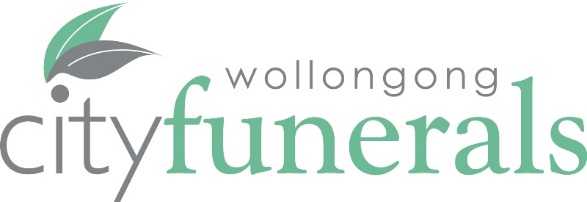 DisclosuresOur mortuary and crematorium are located at the following locations and are both owned and operated by the H.Parsons group of companiesPreparation of your loved one is performed solely at our local mortuary at H.Parsons – 34 Belmore St WollongongOur Crematorium (Mountain View Crematoria) is located at 21 Waverley Dr UnanderraPrices displayed are by legislative requirement.Funeral Pricing for Services in the IllawarraFuneral Pricing for Services in the IllawarraFuneral Pricing for Services in the IllawarraFuneral Pricing for Services in the IllawarraFuneral Pricing for Services in the IllawarraFuneral Pricing for Services in the IllawarraFuneral Pricing for Services in the IllawarraArrangement and conduct of funeral serviceAdditional charges may apply if external venue is hiredArrangement and conduct of funeral serviceAdditional charges may apply if external venue is hiredCremation (Incl. GST)Cremation (Incl. GST)Burial (Incl. GST)Burial (Incl. GST)NSNA (No Service No Family Attendance)NSNA (No Service No Family Attendance)$990$990$990$990SINGLE (Typically a service at a single venue for a period of up to 1 hour)SINGLE (Typically a service at a single venue for a period of up to 1 hour)$2,250$2,250$2,250$2,250DOUBLE (Typically a church service followed by a  committal at crematorium or grave site)DOUBLE (Typically a church service followed by a  committal at crematorium or grave site)$2,750$2,750$2,750$2,750Transfer of the deceased into our care from place of death (van), within a 70km radiusTransfer of the deceased to service (van included, hearse additional)Transfer of the deceased to cemetery or crematorium (van included, hearse additional)After hours transfer of deceased into our care within a 70km radiusTransfer of the deceased into our care from place of death (van), within a 70km radiusTransfer of the deceased to service (van included, hearse additional)Transfer of the deceased to cemetery or crematorium (van included, hearse additional)After hours transfer of deceased into our care within a 70km radius$498$498$498$498Transfer of the deceased into our care from place of death (van), within a 70km radiusTransfer of the deceased to service (van included, hearse additional)Transfer of the deceased to cemetery or crematorium (van included, hearse additional)After hours transfer of deceased into our care within a 70km radiusTransfer of the deceased into our care from place of death (van), within a 70km radiusTransfer of the deceased to service (van included, hearse additional)Transfer of the deceased to cemetery or crematorium (van included, hearse additional)After hours transfer of deceased into our care within a 70km radius$350$350$350$350Storage of the deceased in our mortuaryStorage of the deceased in our mortuaryNo additional chargeNo additional chargeNo additional chargeNo additional chargeBasic care, dressing and preparation of the deceasedBasic care, dressing and preparation of the deceased$498$498$498$498Embalming of deceasedTemporaryFull Embalm$250 (if required)$250 (if required)$250 (if required)$250 (if required)Embalming of deceasedTemporaryFull Embalm$1,250 (if required)$1,250 (if required)$1,250 (if required)$1,250 (if required)ShroudShroudComplimentary (if required)Complimentary (if required)Complimentary (if required)Complimentary (if required)Funeral Recording #Funeral Recording #ComplimentaryComplimentaryComplimentaryComplimentaryFuneral Webcasting ## Services at our chapel locations only and conditions applyFuneral Webcasting ## Services at our chapel locations only and conditions apply$500$500$500$500Visual Reflection Slideshow ^ ^ As part of a funeral service only, subject to venue owner approval. Conditions and additional costs may apply for more elaborate presentations Visual Reflection Slideshow ^ ^ As part of a funeral service only, subject to venue owner approval. Conditions and additional costs may apply for more elaborate presentations $250$250$250$250Memoriam BookMemoriam BookComplimentaryComplimentaryComplimentaryComplimentaryCoffins*Coffins*We offer a range ofCoffins and Caskets between$820-> $10,000Coffins for No Service No Attendance Cremations**Prices for standard and single oversize coffins are shownCoffins for No Service No Attendance Cremations**Prices for standard and single oversize coffins are shownWe offer a range of NSNA Coffins between$515-$1,020Viewing of deceased, Prayers or Rosary(One hour duration, at our chapel location during  business hours subject to availability)Viewing, Prayers or Rosary After Hours(1.5 hour duration, any location within the Illawarra, subject to availability)Viewing of deceased, Prayers or Rosary(One hour duration, at our chapel location during  business hours subject to availability)Viewing, Prayers or Rosary After Hours(1.5 hour duration, any location within the Illawarra, subject to availability)$250$582$250$582$250$582$250$582Other funeral goods and services availableOther funeral goods and services availableOther funeral goods and services availableOther funeral goods and services availableOther funeral goods and services availableOther funeral goods and services availableOther funeral goods and services availableRepatriation servicesRepatriation servicesCharges are calculated based on individual circumstancesCharges are calculated based on individual circumstancesCharges are calculated based on individual circumstancesCharges are calculated based on individual circumstancesMemorial servicesMemorial servicesCharges are calculated based on individual circumstancesCharges are calculated based on individual circumstancesCharges are calculated based on individual circumstancesCharges are calculated based on individual circumstancesCatering ServicesCatering ServicesCharges are calculated based on individual circumstancesCharges are calculated based on individual circumstancesCharges are calculated based on individual circumstancesCharges are calculated based on individual circumstancesDisbursementsDisbursements are payments made to suppliers on your behalf. Below are our reasonable estimates, which are subject to change.There may also be other disbursements that are not captured below.Wollongong City Funerals do not add any additional fees or charges and we proudly refuse any commissions for work performed from these quality approved, local Illawarra suppliersDisbursementsDisbursements are payments made to suppliers on your behalf. Below are our reasonable estimates, which are subject to change.There may also be other disbursements that are not captured below.Wollongong City Funerals do not add any additional fees or charges and we proudly refuse any commissions for work performed from these quality approved, local Illawarra suppliersDisbursementsDisbursements are payments made to suppliers on your behalf. Below are our reasonable estimates, which are subject to change.There may also be other disbursements that are not captured below.Wollongong City Funerals do not add any additional fees or charges and we proudly refuse any commissions for work performed from these quality approved, local Illawarra suppliersCremationBurialDeath certificate$60$60Cremation certificate$110N/ACremation permit$110N/ABurial services (if local cemetery)N/A$1,643Cremation services (at our crematorium)$815N/ACost associated with venue hireCharges are calculated based on individual venuesCharges are calculated based on individual venuesCelebrant services (indicative)$440$440Newspaper notice (indicative)$250$250Family mourning car (3 hours hiring, indicative)$480$480FlowersWe offer a range of full casket covers from $120  and casket sprays from $60We offer a range of full casket covers from $120  and casket sprays from $60No Service No Attendance Cremation ServiceAll charges based on a service at Mountain View CrematoriumThis service includes the following:Professional serviceTransport from the location of death during business hours (within 70km)Basic mortuary careDressingNo Service No Attendance coffinCremationAll legal documentsAshes presented in a standard environmental urn from the crematorium$3,867